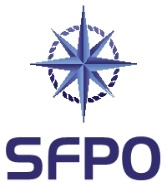 www.sfpo.seGöteborg den 16 december 2021				saila.horttanainen@nordionenergi.seSynpunkter i anledning av avgränsningssamråd – ny kondenseringsanläggning för biogas i Skarvikshamnen, Göteborgs kommunSveriges Fiskares PO (SFPO) företräder cirka 250 fiskefartyg som är verksamma inom det demersala fisket. Våra medlemmar bedriver fiske på naturens och förvaltarens villkor. Vi har medlemmar längs hela den svenska kusten, från Koster till Kalix. SFPO står för ett långsiktigt hållbart fiske och våra medlemmar är bland de bästa när det handlar om skonsamhet, selektivitet och kvalité. Nordion Energi-koncernen planerar att anlägga en kondenseringsanläggning i Göteborgs Energihamn, Skarvikshamnen. Syftet med kondenseringsanläggningen är att genom tillgång till biogas från det västsvenska gasnätet, via en ny gasledning som helt förläggs efter befintlig mät- och reglerstation, kunna förse kunder med flytande biogas, LBG. Efter kondenseringen kommer LBG att mellanlagras i ett tanklager, 500 m³, innan den transporteras till kund med trailers eller bunkras till fartyg. Verksamheten kommer att omfatta en anläggning där maximalt 250 GWh biogas kommer att kondenseras per år, och bedöms preliminärt kunna vara föremål för koncessionsplikt enligt naturgaslagen. Anläggningen, inklusive tanklager, kommer att förläggas inom området för redan tillståndgiven verksamhet på Skarvik 4, med hantering av LNG och LBG. SFPO förutsätter att bästa möjliga teknik används och att allt som kan göras för att förekomma risken för incidenter också görs. I övrigt har SFPO inga synpunkter, men ser fram emot att få del av ansökan med tillhörande MKB för synpunkter. SVERIGES FISKARES POPeter Ronelöv Olsson		Fredrik LindbergOrdförande			Ombudsman